Geld lenen kost geldLesbrief bij de aflevering ‘Wat kost geld lenen?’ van de Rekenkamer  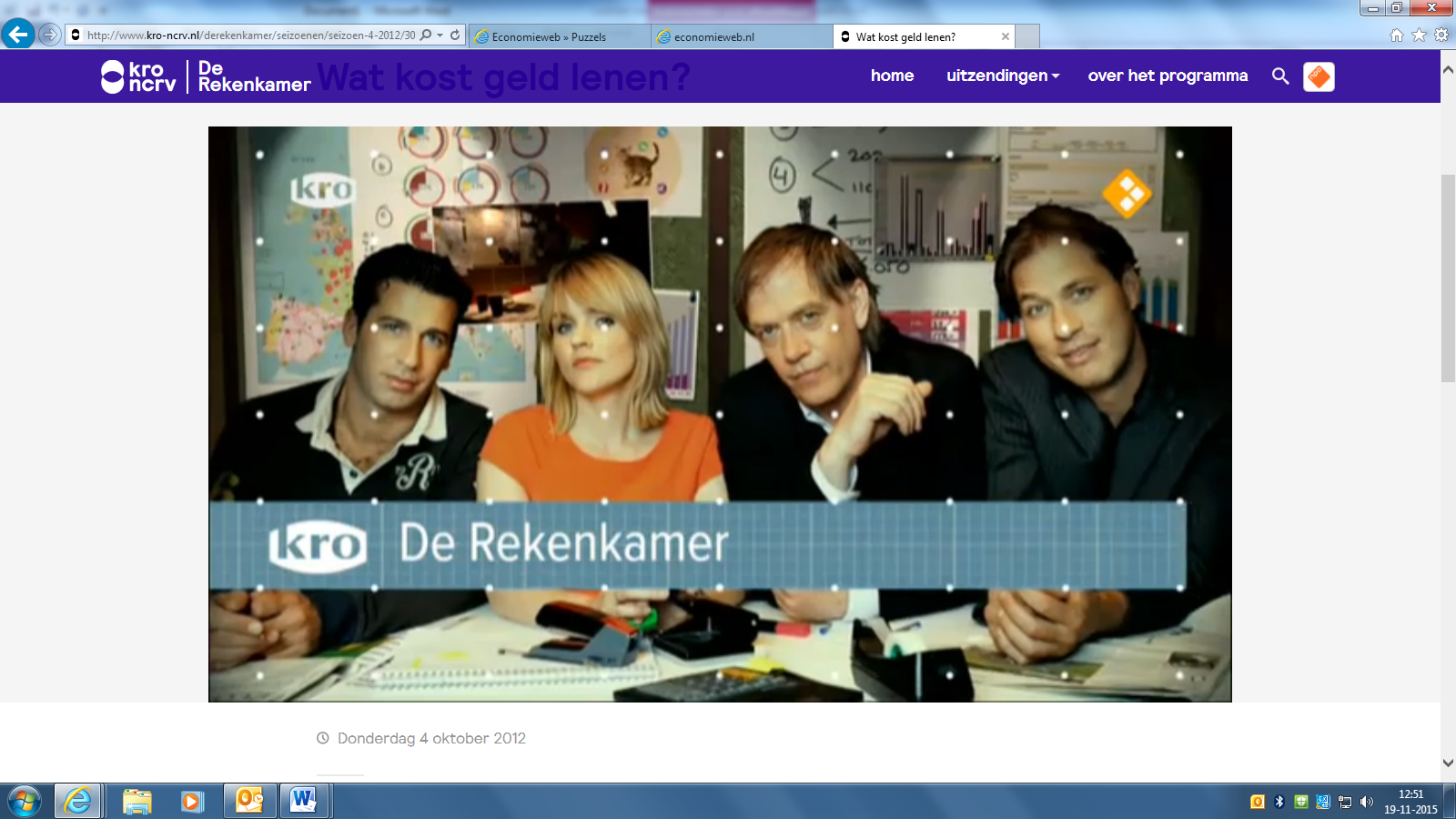 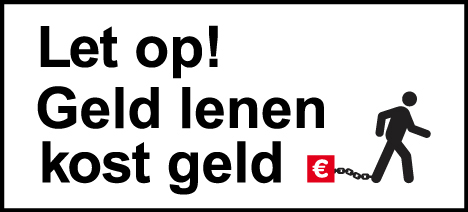 Kijkvragen1Hoeveel % van de huishoudens heeft volgens de voice over een lening van meer dan € 2.000?……………………………………………………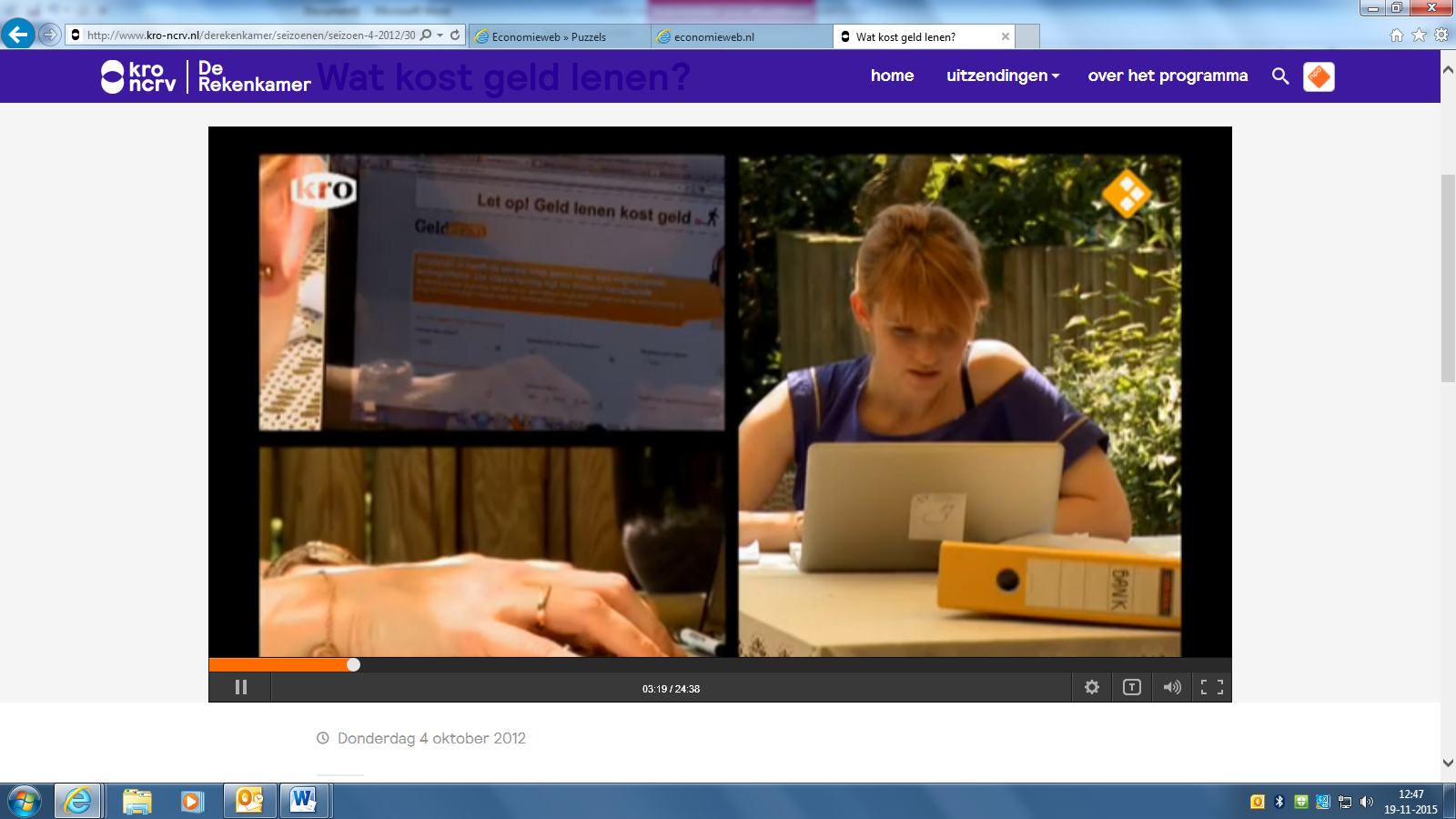 2Presentatrice Sophie belt met een bank om een lening af te sluiten.Welke leenvorm adviseert de medewerker van de bank? En waarom adviseert hij deze leenvorm? Leenvorm: …………………………………………………………Argument:……………………………………………………………………………………………………………………………………………………………………3Welke drie ‘nutsfuncties’ van een bank noemt Kilian Wawoe?1:……………………………………………………………………………………………………………………2:……………………………………………………………………………………………………………………3:……………………………………………………………………………………………………………………4a. 	Waar staat de afkorting BKR voor? En wat doet het BKR precies?………………………………………………………………………………………………………………………………………………………………………………………………………………………………………………b. 	Hoeveel mensen staan er bij het BKR geregistreerd?…………………………………………………………………………………………………………………………c.	Wat betekent een ‘negatieve registratie’ bij het BKR?……………………………………………………………………………………………………………………………………………………………………………………………………………………………………………………5Hoeveel euro rente betaalt de presentatrice als ze bij de pandjesbaas € 10.000 voor 1 maand leent? En hoeveel procent is dat?Rente in €: …………………………Rente in %: …………………………6Welke twee redenen noemt pandjesbaas Oege de Jong voor het feit dat hij zo’n hoge rente rekent?………………………………………………………………………………………………………………………………………………………………………………………………………………………………………………………………………………………………………………………………………………………………………………7Welke gegevens wil de bank van je weten als je een lening bij ze afsluit?A alleen je netto inkomenB je netto inkomen en je huur C je netto inkomen, je huur en overige vaste lastenD het bedrag dat je per maand overhoudt om van te leven	8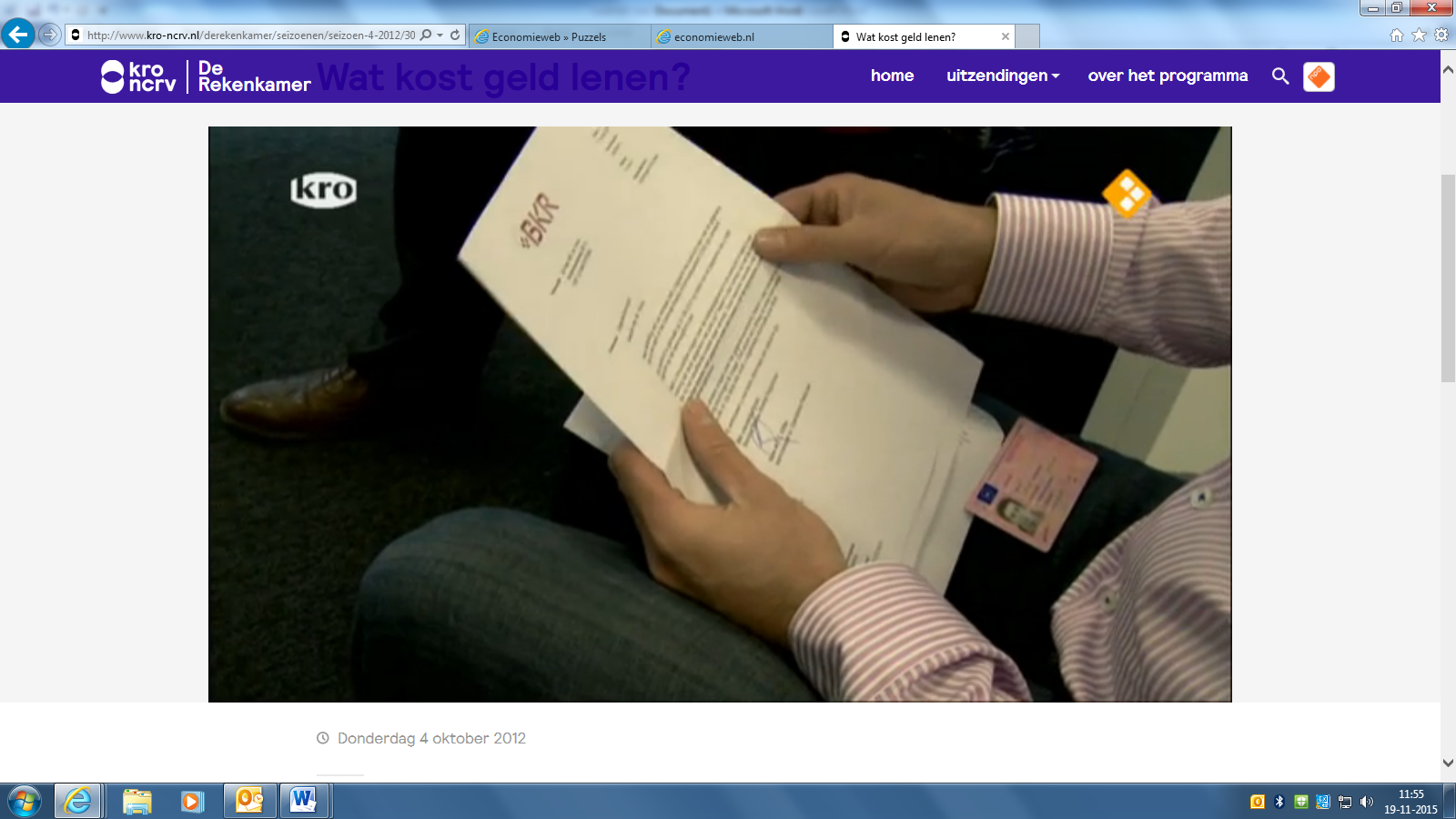 Wat is de uitslag van de BKR-registratie van presentator Marc de Hond? En waarom is hij verrast over deze uitslag? …………………………………………………………………………………………………………………………………………………………………………………………………………………………………………………………………………………………………………………………